5. Группа тестологов на 2013-2014 учебный год №Ф.И.О.ДолжностьФотоСарбасова Ж.О.руководитель группы тестологов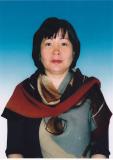 Абдразаков Е.Х.ассистент модуля ортопедической стоматологии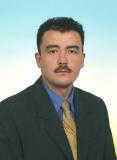 Баймаханов А.Н.доцент кафедры хирургических болезней №1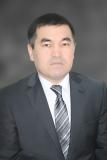 Булыгин К.А.доцент кафедры биохимии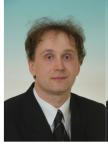 Дарменкулова Р.Н.ассистент кафедры казахского языка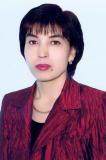 Досбердиева Г.И.ассистент модуля ортодонтииЖунистаев Д.Д.ассистент кафедры гигиены груда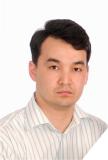 Кашаганова К. Г.ассистент кафедры коммуникативных навыков основ психотерапии, общей и медицинской психологии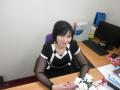 Кусаинова А.К.доцент модуля фармацевт-аналитикМырзагулова С.Е.доцент кафедры патологической физиологии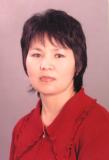 Оналбаева Б.Ж.ассистен т кафедры «Детские болезни №1Садыкова С .С.доцент модуля «ВИЧ-инфекция и инфекционный контроль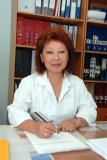 Саякова Г.М.  зав.моду лем фармацевт-фармакогност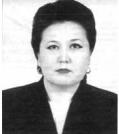 Сарбасова Ж.О. доцент кафедры амбулаторно-поликлинической периатрииСегизбаева Ж.У.методист центра языковой подготовкиТусупова Н.М.ст. преподаватель кафедры гистологии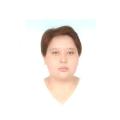 